Decision/action requested:	 Please approveABSTRACT: Update to section 4 Overview, added a framework for describing the use cases1.	DiscussionOverview section is updated with clarification about a generic framework, which can be assumed for use cases related to edge computing in constrained devices. 2.	ProposalThe following changes are proposed.First change 4	OverviewThe present document studies how terminal units, mobile hosts and personal devices can be used to support cloud computing at the edge.Clause 5 documents the use cases that require edge computing on constrained devices, identifies requirements, analyse applicability of MEC specification and identify any gaps through Key Issues (KI).Figure 1 illustrates the overall framework of the use cases considered. The framework consists of three logical layers, namely the network layer, computing layer, and application layer.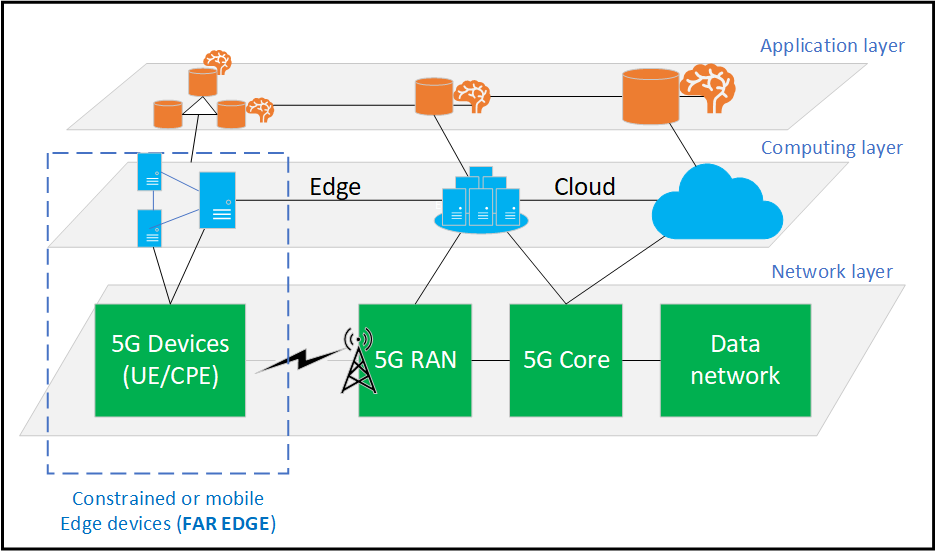 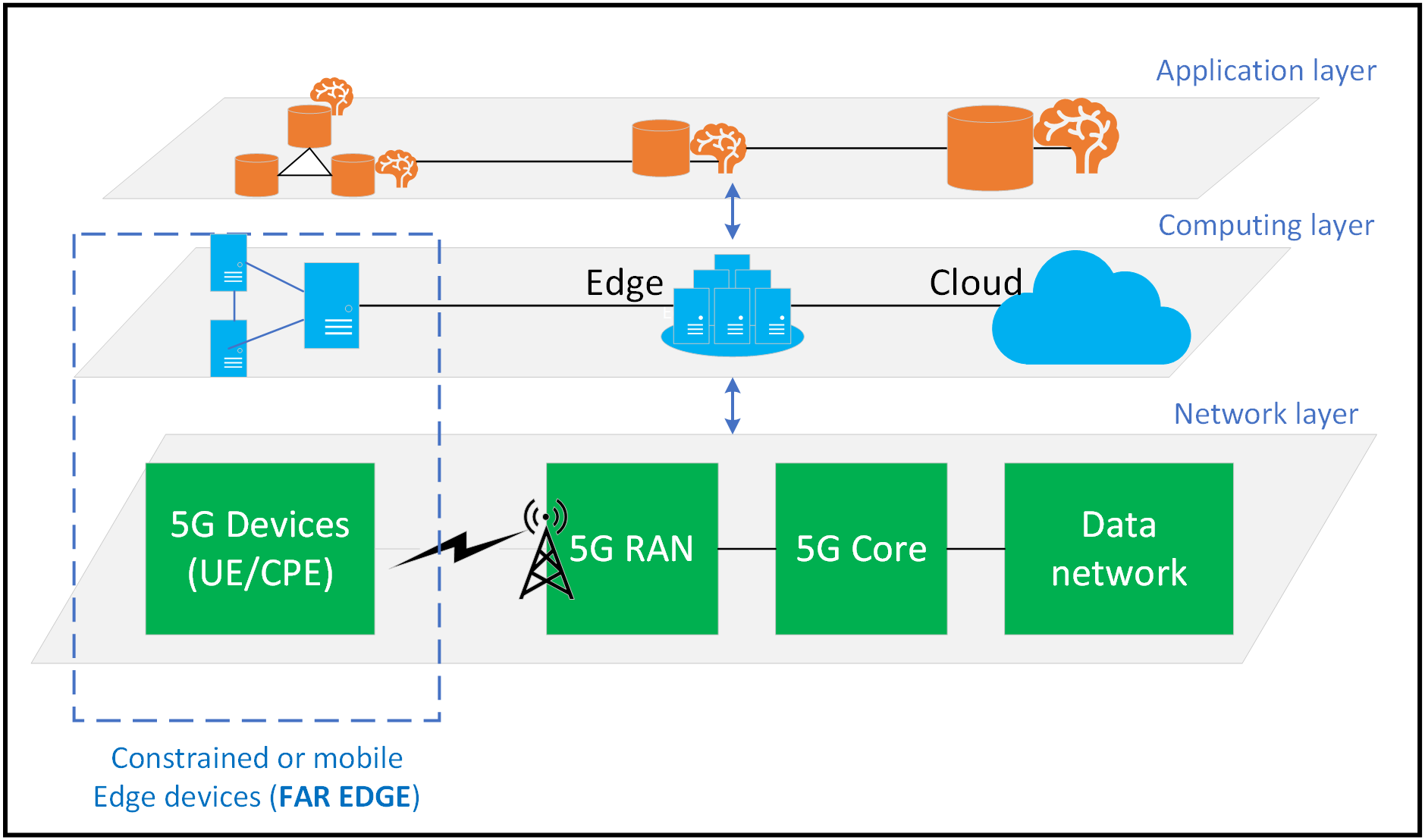 Figure 1: High Level FrameworkThe network layer is depicted using an end-to-end 5G network. The computing layer is composed of different computing tiers, namely, the central cloud, the edge cloud (e.g. Telco Edge) ar edge capabilities  the constrained devices (e.g. UEs or CPEs)Far edge capabilities may be embedded in the constrained terminal devices or provisioned externally. Constrained devices may be battery-powered, mobile, volatile as compared to the traditional edge clouds. The constrained devices The application layertelemetry, training and inference are envisioned to be distributed acrossdifferent computing tiers, including far edge constrained devices. Applications and functions may be hosted anywhere in the computing stratum (cloud, edge or far edge devices).Editor’s note: Some requirement might be commonly introduced by multiple use cases. Therefore, the rapporteur intends to summarize a list of gaps in the end of Clause 5 and treat corresponding solutions in Clause 6.Clause 6 proposes the possible solutions for closing the gaps. Solutions are evaluated for feasibility and provide recommendation if there are multiple solutions. Clause 7 finally concludes this study with recommendation for any future work.End of change  Title*:MEC036 Update to Section 4 OverviewMEC036 Update to Section 4 OverviewMEC036 Update to Section 4 Overviewfrom Source*:InterDigital, Inc.; University Carlos IIIde Madrid; NEC Europe LtdInterDigital, Inc.; University Carlos IIIde Madrid; NEC Europe LtdInterDigital, Inc.; University Carlos IIIde Madrid; NEC Europe LtdContact:Debashish Purkayastha, Alain Mourad, Carlos Bernardos, Marco Liebsch Debashish Purkayastha, Alain Mourad, Carlos Bernardos, Marco Liebsch Debashish Purkayastha, Alain Mourad, Carlos Bernardos, Marco Liebsch input for Committee*:MECMECMECContribution For*:DecisionXDiscussionInformationSubmission date*:2020-08-272020-08-272020-08-27Meeting & Allocation:MEC#175-Tech - MEC#175-Tech - MEC#175-Tech - Relevant WI(s), or deliverable(s): DGR/MEC-0036ConstrainedDevice DGR/MEC-0036ConstrainedDevice DGR/MEC-0036ConstrainedDevice